Publicado en Madrid el 20/05/2022 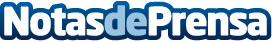 Inversión y vivienda: Solvia explica por qué la obra nueva es la mejor opción para obtener rentabilidadSu revalorización constante y carácter sostenible, o el hecho de que sea un valor refugio ante la inflación, son algunas de las razones que convierten a los inmuebles de nueva construcción en la mejor apuesta de inversión. El build to rent es una de las mejores alternativas para obtener rentabilidad, gracias al interés que despierta este producto entre los inquilinos y a las ayudas aprobadas para potenciar el arrendamiento en la poblaciónDatos de contacto:RedacciónMadridNota de prensa publicada en: https://www.notasdeprensa.es/inversion-y-vivienda-solvia-explica-por-que-la Categorias: Nacional Inmobiliaria Finanzas Construcción y Materiales http://www.notasdeprensa.es